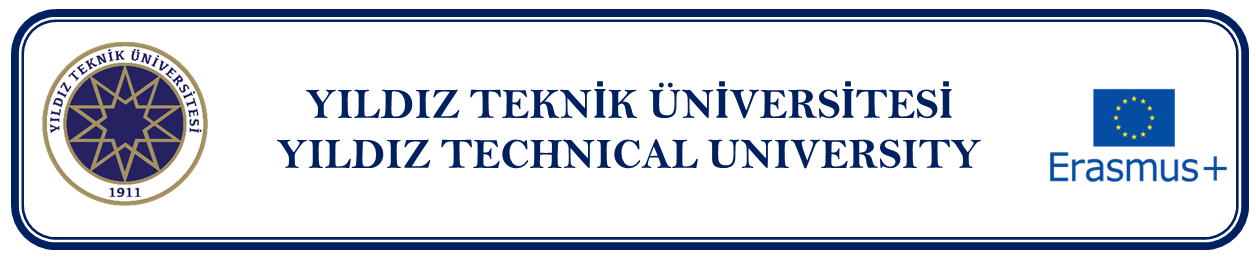 ERASMUS+ STAJ HAREKETLİLİĞİGiden Öğrenci Denetim Formu (Faaliyet Boyunca)/Checklist during the mobilityAdı-Soyad /Name-Surname):Enstitü-Fakülte /Graduate School-Faculty::Bölüm/Department:Faaliyetiniz ile ilgili bir değişiklik söz konusu ise aşağıdaki belgelerle ilgili açıklamaları okuyarak ilgili yerlerden temin ediniz. Tüm belgeleri elektronik ortamda doldurup belirtilen sırada onayları alınız. Tüm belgeleri aşağıda belirtilen sırada bir şeffaf dosya içinde Erasmus+ Program Birimine veriniz. Değişiklik nedeni ile ihtiyaç duyabileceğiniz vize, oturum izni ve sigorta ile ilgili süreçleri ayrıca takip ediniz. Dosyanızda ilk sırada yer alacak olan bu formdaki işaretlemeler Erasmus+ Program Birimi tarafından yapılacaktır.* işareti olan belgeler bir dosya ile Bölüm Erasmus Koordinatörüne de verilmelidir. In case of any amendments about your traineeship, read the below explanations and obtain them accordingly. Fill out the form electronically and have them signed by order and stamped. After having all of them, put them into a punched pocket by the order stated below and deliver to Erasmus+ Program Unit. Follow the procedures regarding residence permit, visa or new insurance due to the amendments. The control on this document will be done by Erasmus+ Program Unit. Documents marked with *  should be given to Erasmus Departmental Coordinator in a file as well.Belgeler / DocumentsKontrol/
ControlAçıklamalar/ExplanationsDenetim Formu
Check-listDiğer belgeleri hazırlamadan önce mutlaka inceleyiniz. /Before preparing other documents, go through it first.*Staj Anlaşması (During the mobility)
*Learning Agreement for Traineeship (During the mobility)Öğrenci, misafir olunan kurum ve YTÜ arasında imzalanan, yapılacak olan değişikliğin detaylarını açıklayan anlaşmadır. Erasmus+ Program Birimi web sayfasından temin ediniz ve açıklamaları okuyarak belgeyi doldurunuz. Tüm ilgili kişilerin imzalarını (sırası ile) ve kurumsal mühürlerini tamamlatarak belgeyi Erasmus+ Program Birimine vereceğiniz dosyaya ekleyiniz. /It is the agreement explaining the amendments about the traineeship. Obtain it from the Erasmus+ Program Unit web site and fill in the form by reading the explanations. After having it signed by all of the responsible people (by order) and having it stamped where required, attach the form to your file.*Staj İntibak A*Traineeship Recognition ADeğişiklik sürenin uzatılması ile ilgili ise “Learning agreement (during the mobility)” belgenizi de göstererek ilgili kişilere imzalatınız ve son olarak Bölüm sekreterliğine Yönetim Kurulu kararı alınması için bırakınız. Karar sonrası elektronik ortamda Erasmus+ Program Birimine iletilecektir. /If the change is about the extension of period, have it signed by the responsible people by showing your “Learning Agreement for Traineeship (During the mobility)”. Then leave it to the secretary of department so that the board will take decision. After the decision it will be sent to the Erasmus+ Program Unit by online.*Yönetim Kurulu Kararı
*Decision of the Board for recognitionFakülte veya enstitü tarafından süre uzatılmasına ilişkin değişikliğin onaylandığı kurul kararıdır. Erasmus+ Program Birimine iletildiğinde tarafınıza e-posta ile bilgi verilecektir./It is the official decision showing the confirmation of the extension of period. When Erasmus+ Program Unit receives it, you will be informed by e-mail.Hibe Sözleşmesi 
Grant AgreementSüre uzatımı ile ilgili değişikliğin onaylanmasını takiben Erasmus+ Program Birimi tarafından şahsınıza mail ile gönderilecektir. Mailde belirtilen şekilde çoğaltarak Erasmus+ Program Birimine ıslak imzalı hallerinin iletilmesi gerekmektedir./After the extension of period is confirmed, the contract will be sent to you by e-mail. Following the instructions in the e-mail, you are supposed to bring the signed contracts to the Erasmus+ Program Unit.  Teyit Belgesi
Confirmation SheetDeğişiklik sürenin uzatılması ile ilgili ise Erasmus+ Program Birimi web sayfasından temin ediniz ve ihtiyacınız kadar sayıda çoğaltarak imzalattırınız. Vize ve oturum izni için de gerekebilir./If the change is about the extension of period, obtain it from the Erasmus+ Program Unit web site and have it signed by copying as many as you need. You may need it for visa and residence permit. 